Lecanto High SchoolLegacy YearbookStaff Manual2014-2015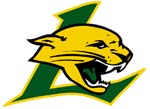 Yearbooks will be treasured 100 years from nowPUBLISHING A YEARBOOK is acomplicated, creative, time-consumingprocess. It is the only complete recordof this particular school year that willever be published. So it is your job tobe accurate, fair and well-rounded incovering all events of the school year. Ifyou don’t do it, no one else will.Picture bookAbout 70 percent of a yearbook spreadis photography. The first thing manystudents do upon receiving theiryearbooks is to see how many timesthey are in it. Every student in schoolshould be included in the book multipletimes. In addition, a variety of activitiesshould be presented in balancedcoverage.MAKE IT A GOAL:Include every student in the book twicein addition to their class photo or groupshots.History bookRecording events and moments in time,this yearbook chronicles the lives ofstudents in your school in relationshipto their environment on a local, state,national and international level.MAKE IT A GOAL:Make sure your yearbook reflects whatwent on during the year. If pep ralliesare cancelled or a new club added tohelp newcomers makes a difference,include it.Record bookThe yearbook will be considered anauthentic, accurate record of all theevents of the school year. Facts, figures,scores and dates must be verified topreserve the record.MAKE IT A GOAL:Include a scoreboard for every team.Collect the information as the seasonprogresses so you don’t run into a coachwho doesn’t want you to have theinformation. Remember, a scoreboardis not a criticism, rather, it is a fact.Reference bookWhenever someone receives notoriety,often his/ her high school yearbook isthe first place researchers look. Eventhe local law enforcement officials findyearbooks useful for mug shots.MAKE IT A GOAL:Make sure your index is complete.Include all students, all staff, allacademic subjects covered, all clubsand organizations, advertisements andtopics for spreads.Public relations toolThe yearbook will portray an image ofyour school and its students throughcoverage and quality. Though ayearbook is not required to paint arosy picture of success, it, nonetheless,provokes an image with its audience.MAKE IT A GOAL:Your book should reflect successesand challenges. It is not your place toeditorialize because you don’t like thefact that the students have to wearuniforms. Cover it. And go for balance.There will be people who think it’s good(and not just faculty and staff).BusinessUsually one the largest budgets oncampus, the yearbook must supportitself, market and sell its product, andwrite and send invoices. Most of theseactivities are considered a separatebusiness simulation course, but theyearbook is the real thing. The staffmust have a budget and meet itsobligations each year without debt.Students actually produce a marketableproduct at all levels.MAKE IT A GOAL:Live within your budget. Try to sellmore books than you did last year. It’syour best fundraiser. Consider doctors,dentists and others within your districtwho have waiting rooms for additionalsales.Time machineIn years to come, a quick glancethrough a yearbook transports thereader to that time and evokes all thememories and emotions of that time intheir lives.MAKE IT A GOAL:Get great photos that are truly action,reaction and emotion. Don’t settle forboring posed ones. And if somethingexciting happens (and it will), the storyshould have an exciting lead and goodinformation throughout without youtelling everyone that “everyone had agood time.”Educational experienceSkills that every employer is looking forare taught and practiced in yearbookproduction classrooms. Students mustuse human relation skills to achievecommon goals and meet deadlines. Inaddition, they learn marketable skillsin computer, writing, photography,and desktop publishing.Students must also be responsiblejournalists operating under the samelegal guidelines as professionals..MAKE IT A GOAL:Students should leave the class withthe knowledge and ability to use desktop publishing tools and to take a great photo and write great captions to with it. They should learn to work as a team.Content that is inappropriatefor any school publication• Vulgar or obscene content• Libelous material• Material that constitutes an invasion ofprivacy• Material that may cause a substantialdisruption of the school dayYearbookAudiences• Every student in the school• All faculty and staff members• Members of the community• Members of the school board• Family members of students• Advertisers• Purchasers of the book• Other schools in the conference• Other yearbook staffs• Clients of those who have bought yearbooks for their waiting rooms and offices• Future students/ teachers at theschool• Library browsers• People considering moving into the district• Scholastic Press Associations• Yearbook companies• Yearbook judgesJob descriptionsEditor (or Editorial Staff)• supervises the development and production of the yearbook.• oversees the total operation for financial,editorial, design, production and personnelconcerns.• enforces style rules and editorial policy.• oversees development of yearbook’s unifying concept on cover, endsheets, title page, opening section, dividers and closing section.• plans visual execution of concept/themethrough fonts, layouts, colors, textures andgraphics • creates unifying visual elements throughout each section and for the entire book• works with section editors to plan, designand develop individual sections within theyearbook.• represents the yearbook staff in outsidecontacts with school, community andprofessional individual groups.• respectfully addresses complaints/criticisms directly to students and not behind their backs; follows conflict-resolution plan when dealing with staff members’ problems.• sets a good example to other staff members by demonstrating a strong work ethic and appropriate behavior.• prepares all contest materials for submission.• is accountable to the adviser.Copy editor• reads and marks all copy included in theyearbook.• works with writers during story development through frequent conferences.• edits for AP style.• respectfully addresses complaints/criticisms directly to students and not behind their backs; follows conflict-resolution plan when dealing with staff members’ problems.• sets a good example to other staff members by demonstrating a strong work ethic and appropriate behavior.• is accountable to the adviser.Section editor• works with section team members, editors and photographers to develop specific sections in the yearbook.• develops section plans that include a topic, unique story angle, dominant photo idea, related photo ideas, primary headline, sidebars.• develops design for section and overseesproduction to maintain consistency.• looks for ways to avoid visual monotonywithin section by using at least four layoutalternatives (varied dominant shapes, copytreatments, etc.).• works to create style palettes/section templates and to discern feasibility of special effects.• works with editorial staff to plan color for most effective usage.• works with staff to modify layouts to meetspread needs.• checks layouts for consistency, quality.• trains staff in how to design layouts following template formats.• respectfully addresses complaints/criticisms directly to students and not behind their backs; follows conflict-resolution plan when dealing with staff members’ problems.• sets a good example to other staff members by demonstrating a strong work ethic and appropriate behavior.• is accountable to the editor (or editorial staff) and the adviser.Business manager• works with adviser and editor (or editorial staff) on planning the financial aspects of the publication.• oversees advertising sales, preparing allmaterials, assigning prospects, checking onresults and establishing quotas.• prepares bills and mails to advertisers.• distributes tearsheets to advertisers.• oversees mailing for parent ads.• develops and oversees yearbook sales/marketing campaign.• keeps records of all financial transitions.Photo editor• works with photo/art editors for photoassignments.• checks that photographers have their cameras with them at all times.• keeps track of all equipment and check-out procedures.• oversees the maintenance of quality, cropping and scanning.• creates folders on the server for storage of all photos.• teaches PhotoShop color-balancing.• ensures highest ethical standards aremaintained when using PhotoShop.• works with section editors and section teams to see that all photos are given proper photo credits.• works with photographers to ensure that they take proper notes regarding subjects’ names and activities while on an assignment• notifies adviser in writing when supplies are needed or equipment needs to be repaired.• respectfully addresses complaints/criticisms directly to students and not behind their backs; follows conflict-resolution plan when dealing with staff members’ problems• sets a good example to other staff members by demonstrating a strong work ethic and appropriate behavior.• is accountable to the adviser.Photographer• brings cameras to school every day.• completes all photo assignments on time.• takes notes, including subjects’ names and activities while on assignment.• writes complete, accurate, interesting, eyecatching captions for all photos taken.• downloads images within 48 hours of a shoot.• batch renames all photos and files inappropriate folders.• uses PhotoShop to color balance all photos.• uses photocomposition techniques to make photos interesting.• arrives early at an event and leaves when it’s over.• maintains care of all equipment checked out.• returns all equipment in a timely manner.• keeps battery charged.Staff member• works with section editors to plan all spreads assigned.• designs pages in assigned column or gridformat.• writes and designs primary and secondaryheadlines and sidebars.• writes complete stories in feature style focusing on the people involved in the activities.• works with photo editor to assign photos for each spread.• corrects pages as assigned by section editor, editor or adviser.• finishes pages, submitting them on server and in hard copies on or before assigned deadlines.• verifies the spelling of each person’s name on the spread.• indexes names, activities and sports included on assigned spread.THEME: Here’s one for practice:OUT of the Ordinary• all students will wear uniforms: Polo shirts with no logos• whole school has a fresh coat of beige paint• new principal is the first woman principal• kicker on the football team is a girl• same 4-period day schedule• zero-hour classes• 1/2 days once a month for teacher in-serviceWords that mean out of the ordinary              Phrases that mean out of the ordinaryTHEME: Here’s one for real:Nuts and boltsThemeWhile not the most important part of a yearbook, a theme is a solid way to unify your book. If you pick the right one, its development should be easy. If you don’t, it will seem forced and trite. One of the important things to remember is that your school is a lot more sophisticated than most people think. Comic book and fairy tale themes are hardly realistic for high school yearbooks. Your theme needs to be real and to fit the year without gimmicks to carry it through the book. Let’s say your school is under construction. Try to find a way to say it that is sophisticated and doesn’t rely on hardhats and jack hammers and hammer and nails to carry it through. It would be a good guess that not a single one of your students would identify with those.Your challenge is to make your theme real, realistic, memorable, relevant and recognizable through repetition and consistency.Purpose of a theme• To tell the story of the year.• To unify the book.• To create a personality for the book and the year.Make sure the theme helps tell the story rather than the year being forced into telling the theme. Regardless whether a concept or stated theme is used for developing a yearbook or not,it should hold the book together and reflect what is unique about the year, the students, the school, the facilities and the community for just this year, just this school, just this group ofstudents.Places to use the theme• cover• endsheets• title page• opening• closing• dividers• folio• index• sidebarsSteps to develop a theme:1. List what’s different about your school, characteristics you are known for, things that never change.2. Brainstorm theme ideas based on the list created.3. Brainstorm words that mean the same as your theme phrase.4. Brainstorm phrases that mean the same as your theme phrase.These lists now become the tools for theme development. The word list spices up theme copy, theme caption headlines and theme headlines. The phrase list now becomes the titles for sidebars used throughout the book.CoverageWhat goes in your book? The answer is almost anything that has interest or an effect on students. Staff members start by listing everything they can think of that is important to high school students. Some things will be eliminated because adviser and staff may think the content is inappropriate for community standards. Other subjects may be terrific but have limited photographic opportunities. In that case, perhaps the coverage can be placed in the people section or in ads and index where there is less space for photos. Think out of the box rather than going to last year’s yearbook tocopy down what was included. Some things, like homecoming and spirit week, will need to be covered yearly but the staff will want a new angle for it. Other things like religion, siblings, odd jobs, diet and exercise could be covered one year and not the next. No matter what, try to surprise the reader with new subjects and new angles on old ones.Student Life• Focus on students at and away from school.• Write about the people involved in the events rather than the events.• Use action/reaction photographs.• Plan flexible coverage to accommodateunexpected activities.• Use sidebars to record the details to free up copy for feature coverage.Academics• Show what is going on in classrooms.• Cover the students not the teachers.• Write about captivating lessons that havestudents involved.• Find unique angles for photos.• Limit the number of photos that have a student at a computer (boring).• Remember that this section is crucial incovering a year. After all, it’s the reason wehave school.Organizations• Include all groups equitably. Equitably does not mean equally. A very active group should have more coverage than one that only meets.• Avoid group-by-group coverage.• Group like clubs together.• Group like activities together — fundraising, parties, community service, etc.• Attend a number of activities for photographs.• List first and last names in group shots and in the rows as they appear.Sports• Include all sports equitably.• Run a complete scoreboard that includes the overall record.• Include highlights and specifics.• Use player and team stats in captions andsidebars.People• Design portraits in solid rectangles.• Faculty photos should be the same size as the underclassmen’s.• Spreads should include a feature unlessdesigned as an index.Ads• All ads should appeal to students.• Parent/senior ads are designed using the rules of good design.Cover the year• Balance section coverage.• Plan specific story ideas for each spread.• Use the following steps to determine thenumber of pages for each section:_____ Total number of pages_____ Subtract opening/closing/dividers_____ Subtract index pages_____ Subtract advertising pages_____ Subtract specialty section pages_____ Subtotal for determining coverageUse the subtotal for percentages._____ 25-30% for student life_____ 15-20% for academics_____ 10-15% for clubs_____15-20% for sports_____ 25-30% for peopleFill out the ladder• Plot sections on the left side of the ladder or on even-numbered pages.• Record story ideas and the person responsible on the right side of the ladder on the odd numbered pages.Add specifics for section development• primary and secondary headline design• copy design including width and leading• copy lead-in design• body copy type style and contrasting caption type style• caption headline design related to the primary and/or secondary headline• consistent grid/column width• dominant action photograph• great copy about people involved in activities• sidebar designTypeChecklist1. Theme copy should be larger than regular body type with leading that is twice the point size. (14 point theme copy would have 28 point leading).2. Body type should be nine- or 10-point type (or larger, depending on selected font) with auto leading.3. Caption type should be eight point.4. Group photos should begin with the name of the group, using a graphic device.5. Scoreboard type should be eight point.6. Portrait identifications should be eight point.7. Index type should be eight point.REPORTING AND WRITINGIt’s important that staff members realize that being a reporter is a two-part process. They must write about what they have learned, not about something they think they know or what someone else on staff told them. Someone shouting “Did anyone go to homecoming?” is not an example of reporting, but rather of rear-end reporting. What happened at the school based on what the yearbook staff saw or heard is a poor excuse for reporting and writing.ReportingFirst, find out background information. This could be done by looking at previous years newspapers and yearbooks. Next, find out what is new and who was affected by it. If it’s an event, be there, if at all possible. Collect the color, the sights, the sounds, the smells. Get specific detail — 350 couples, $12 tickets, $1,087 raised for Muscular Dystrophy. Get memories, quotes that show reaction and emotion. Make the reader want to read on. Telling them what they already know is a waste of space. Remember, no one opens the yearbook to find out what the theme was to homecomingor to see if the football team won state. It’s important that you tell stories that show rather than tell the readerwhat happened.WritingHere’s an example of a “who cares?” story.Art students do pottery, drawing and painting.“I took art because I like to draw,” art student Alexis Hernandez revealed.Some students think art is fun.“I think art is fun,” Hernandez added.Snore.Instead, help them see, smell, hear, touch and taste it.Here’s an example of a well-written story from McKinney High School. This sports story does not tell of the entire season but rather picks one important part of the season. The scoreboard tells the story of the season. The story could be on a player who didn’t get to play all season because of an injury and then the team aligning itself behind him toget the coach to put him in so he could say he played his senior year. Or it could be about a couple of injuries that the team overcame or didn’t.Lion and Bronco fans were on their feet as Boyd’s offense ran onto the field following a timeout. The Broncos stood on the Lions’ 12-yard-line. With 1:20 remaining, a touchdown would seal the game for Boyd but a defensive stop would force a fourth down.Boyd quarterback Jacob Coffey took the snap from under center and pitched left to running back Bryan Maxwell. Maxwell took the pitch, found a crease between his guard and tackle and shot out of a cannon into the south end zone. Lion fans could onlyhang their heads and reach for their car keys as they watched Boyd score two fourth-quarter touchdowns to takea 12-7 lead.Trailing by 6 with 1:15 left in the quarter, the kick return unit headed out to the field in an attempt to set upthe offense with decent field position.Sophomore kick returners Robert Radway and Dario Jackson adjusted theiralignment to field what they thought would be a squip kick, but a  confident Bronco kickoff team decided to kickdeep instead.“It was such a nervous feeling beingon the field for that play,” Robert said.“Before we went out on the field Coach told me I was going to run it back, and when they kicked it deep, I knew I hada chance.”Robert fielded the ball on the 17-yard-line and fired off behind aDario Jackson block. The front four on the kick-off team opened up a seamon the left side of the field. He burst through the crease leaving all Broncos behind except for the kicker.As soon as I got to the kicker, it wasover,” Robert said. “I broke his tackle and blew right by him.”With the crowd and the sideline goingcrazy, Robert high-stepped into the end zone untouched for the score.“The best feeling was getting into the zone because we had to win the Battle of the Blue,” Robert said.A huge swing in momentum hushed the Bronco nation, and Robert’s kick return proved to be too much for Boyd to overcome.On the final drive of the game, Coffey hurled a ball into the Lions’ secondary in desperation only to be picked off by safety Matt Hanson.“It was nice being the guy to put the nail in the coffin,” Matt said. “But our kick return is what won the game.”Joe Arriola (Class of 2007)Never had an AP class, and found yearbook his senior year.Nouns• Be as specific as possible. A YooHoois more specific than a soda. An Apple is more specific than computer.InDesign is more specific thandesktop publishing program.• Do not go to a thesaurus to pick outwords you’ve never used before. Iknow no student who “Takes a constitutional” instead of a walk.• Vague words like some, many, most,others. These words show poorreporting.Example: “Some students didn’t mindhomework.” This is general and hasno real meaning.Instead:Paul Estes said he didn’t mind homework. “It’s not like I’m some sort of freak, but I wouldn’t practice if I didn’t have homework to make me do it.”Notice how the quote doesn’t repeatinformation but gives it meaning.Verbs• Use active verbs that don’t requirean adverb to give them strength.• Use active voice and active verbs.Get rid of “to be” verbs.• Keep verbs in simple present, pastor future. If your main verb has an–ing ending, you’re in the wrongtense.Bad verbsThe good ol’ boy system was stillin tact with administrators at a highschool in South Arkansas when I satdown with them one afternoon. Thetopic of discussion was the lack ofqualified bus drivers when I walkedinto the office after teaching summerschool English that August.This is not badly written but “to be”verbs weaken the construction.And think about the strongest possibledescriptive verb for the actionhappening. “Walk” could become“trudged,” “sauntered,” “strolled,”“strutted,” “trekked” and more.Look at the rewriteAdministrators rooted in the goodol’ boy system complained they didn’thave enough bus drivers. After federalcourts combined two rival schoolsystems in the name of desegregation,the bus superintendent reconfiguredroutes for this small Arkansas schooldistrict creating a need for even morebus drivers.“Where are we ever gonna git that many drivers,” the bus superintendent said.“Heck, we’re scraping bottom now,” the associate superintendent said.“I can drive a bus,” I said as I enteredthe room.They rebuffed me with laughter and woman-driver comments.Adjectives• Some adjectives are opinion andhave no place in a story. For example,saying a girl is “pretty” or “tall” aren’t specific. Eliminate these.• Very. Very is very unnecessary.Descriptive adjectives allow the reader to use the five senses to put himself into the scene.The smell of popcorn and hot dogs permeated the air and the sound of tennis-shoe-clad feet beat a rhythmon the metal bleachers as the blue andred festooned supporters prepared forthe season-topping game.A win would take the players intothe playoffs.A loss would leave them at homemaking plans about whether they should order Dominos or meet friend sat Mickey Dees.AdverbsStephen King, arguably the No. 1writer in the horror genre, wrote inhis book “On Writing” that adverbsare not your friends. It’s somethingjournalism teachers have preachedfor ever. Trust us. They should beavoided just like you should avoidcliches — like the plague.Adverbs modify verbs. Strong verbsdon’t need to be modified.breathed heavily: huffed, puffed,panted, wheezedeating quickly: gulped, inhaled,gorgedClichesThese are phrases used commonlyand have become the easy way to describe something. Example: as goodas gold, gave a 110 percent.Obviously you don’t change a clichein a quote, but you should createyour own visuals rather than relyingon old and tired ones.General rules for better writingTake the reader into the moment.No broad, general statements aboutteens, life, society or the world.No question leads. Instead answerthe question.No quote leads. Rarely is a quotepowerful enough to carry the beginning of a story.No need to make up a scenario oranything else. Your story is about a person. Any detail that is not specifically about your person should be omitted.No John Lennon leads. (Imagine)Paragraphs are 1-2 sentences injournalism. Each quote is a new paragraph.Words and phrases we don’t use:VeryThis yearSuddenlyA lotName of your school and mascotOnlyDon’t quote facts.Avoid “there” to begin a sentence.End with a quote.Save the SAT words for AP English.Read your story out loud.Due means a train or a baby. Youusually mean because.People use “who.” Objects use “that.”If a sentence has “that” in it, read thesentence without it, and if it makessense, omit it.Headlines• Use primary and secondary headlines.• The primary headline should attract the reader’s attention and the secondaryshould tell what the story is about.• Headlines sell the story. Make sure they do and that they are accurate.• Pull the reader’s attention to the copy and spread content. This is the verbal chance to hook the readers into the page.• Tie in with the action in the dominant photograph.• Identify specific content of the spreadwithout using labels.• Use action verbs in present tense and active voice.• Look for clever plays on words.• Use single quote marks.• Avoid articles (a, an, the).• Use comma in place of “and.”• Eliminate unnecessary words.• Avoid crossing the gutter.• Avoid label headlines.• Use numerals for all numbers in the headline.• Don’t repeat words from the main headline to the secondary one.• Avoid headlines that start with “students” or “seniors” if it’s in the senior section, “team” if it’s in the sports section or “club” if it’s in the clubs and organizations section. Every headline could start with one of these.• Headlines do not state opinion.• When writing multi-line headlines:• Keep verb phrases on the same line.• Keep adjectives and adverbs on the same line with the word they modify.• Keep prepositional phrases on the same line.• Keep words that go together on the same line, like first and last name.• Keep your school name and mascot out of headlinesExample headlines:Play on words and then a subhead that tells the reader what the story is about.Tray ChicFood only a part of enjoyinglunchtime experienceLook at dominant photo and see if you can come up with a visual/verbal link. If the dominant is a picture of the flag team perhaps “Flying Colors” would work as the dominant. A secondary could be “Flag squad takes first in state for third consecutive year.”Another example, a dominant of a field trip at a petting zoo could have “Talk to the animals” or “Wild and woolly” or “You quack me up.” A secondary headline could be “AP biology finds trip to zoo a hands-on experience.”Main headline needn’t have a verb in it if followed by a subhead that contains one. Keep the verb present tense.No bricks mortar?CaptionsGreat captions do not begin in a publication lab room. Go out and interview the people who are in the photographs. Find out every detail about what happened immediately before and immediately after the photo was taken. Get the correct spelling of every name. Ask how the name is spelled even if it is your best friend. The interviews achieve two purposes, information and interest. Whenever these people are interviewed, the reporter gets secondary information that is not obvious in the photograph, and the interviewee knows that he/she will be included in the yearbook. Give the photographer credit for the photos he takes. It’ll improve the photography and is only fair.Sports captionsIn addition to all the otherrules for caption writing,sports captions require evenmore research to recover thefollowing information. Eachsports caption should includethe outcome of the play, namesof the players for both teamswith their uniform numbers inparentheses, and the outcomeof the game. Stats about theplayer of team make greatsecondary information. Forexample:PITCHER PERFECTWith a 2-0 count, Jim Tannehill(11) throws a third strike toMatt Worthington of Sherman.Tannehill, who posted a win 7-2, ended the season undefeated and pitched a nohitter against Flower Mound. “IfI throw two strikes in a row,” Jimsaid. “I always get a strike on the next pitch.” Photo by Justin Grimm.A great caption always beginswith a great photograph andthorough research, then endswith well-written, polishedsentences in active voice and ainformative and enlighteningquote.A good caption has fourparts:h e a d l i n eThe headline should be a clevertitle that is verbally linked tothe photograph.While still trying to avoid cornyhumor, a pun works well here.i d e n t i f i c a t i o nThe identification sentenceexplains exactly what is goingon in the photo, names allvisible people and is written inpresent tense. Avoid beginningwith a name and don’t overusegerund phrases.s e c o n d a r yThe secondary informationsentence adds information thatis not obvious in the photo andis written in past tense. Thisis the information from theinterview and gives the photomore meaning.q u o t eA quote at the end adds thefeeling of being there. Usefeelings and opinion in quotes.There’s rarely a need to usequotes that simply transact facts.Example:CHEER UP After a 21-20 lossto Judson, varsity cheerleaderJanet Beasley cries after Planomisses a last-minute attemptto score three points. “I reallywanted them to win to makemy senior year extra special.”Photo by Joey Lin.Write in active voice avoidingforms of “to be.” Directionalwords such as above or beloware not needed if the captionsare placed next to the photosthey describe. Caption lengthshould be fairly consistentthroughout a spread or storypackage. Narrow captionsshould be set aligned to theright or left.Taking photographs• Get there early and plan to stay until it’s over.• Digital is cheap. Take lots of photos. Take way more than you think you’ll need.• Don’t take posed photos.Keep shooting until peoplequit posing.• Vary the angle. Move around, get high, get low.• Remember you have to place these photos on a spread. You will need horizontal and verticals and will need the subjects to face different directions to keep action or movement into the center of the spread.• Think about the rules of composition.• Take notes to know where you are, who the people are, what they are doing and why.• Photographers are responsible for writing captions.• Don’t take pictures of your friends.• Don’t take pictures of people you’ve already shot.• If you’re shooting an academic classroom, plan to go there on different days. Plan to stay the entire period.• Focus is not a special effect.• Crop in your camera.• Get close to your subject.• Shoot four kinds of photos.• Establishing shots: Theseshow the big picture. For example, taken from the top row corner of the football stadium, showing everything that isgoing on.• Group shots: Groups ofpeople interacting  together.For example, at the football game, shoot the cheerleaders, the drill team, the football team, the parents, kids playingat the rail, the spirit club.• Close-ups: One to threepeople interacting together. For example, guys painting up for the game, three girls sharinga box of popcorn, a parentreading a program.• Parts of the whole: Extreme close-ups. For example: A trainer’s hand wrapping an ankle, a shot of the cheerleader’s mouth through the megaphone.• Shoot the unexpected as well as the expected. You’ll be surprised at how much is used.• Think photo story and remember every time youshoot, you s ould be shooting a photo story with each photo adding to the body of knowledgeand helping tell anotherpart of the story.• Keep your batteries charged.• Carry an extra battery and an extra memory card.• Keep shooting when something unusual happens. Youare there to capture the moment, not to be a participant.• Think about taking action, reaction, emotion shots. Think about where the reaction will be and be prepared to shoot it.Selecting and editing photos• Remember, the assignment isn’t done until the photos aredownloaded and organized.Do that within one or two days.• Download all photos and save original images in a prearranged place. DO NOT touch these.• Make a second copy of all photos. Go through them and delete the ones that should not be considered.• Photographs should not show excessive grain.• Photographs should possess a story-telling quality. Focus on action. Avoid using posedphotographs.• Photographs should exhibit good contrast. For black and white photographs, thereshould be a mixture ofblacks, whites and grays. For color photographs, the colorsshould be vivid and the lighting should reflect true colors.• Write preliminary captions and save them into the info box inPhotoShop.• Batch rename the set of photos according to the way your editors have set up. It maylook something like this:HCdanceLSharp.10/3/08• As soon as you have finished editing the photos, make sure they are placed in the properfolder for the designer to use. Tell the page designer the photos are there via an e-mail or note or speaking to them directly.• When cropping photographs, make sure to crop to show theimportant elements. Always leave room into which the action can move. Don’t amputatearms, legs or heads when cropping photos.• Crop photographs to the center of interest keeping photocomposition techniques in mind. Do leave a little wiggle room for the designer.• Quality is enhanced when photographs are reduced, and flaws are magnified when asmall photo is enlarged.• When placing photographs on a page or spread, position them so the action leads into the page and no one islooking off the page. Redesign rather than flip a photo.• When bleeding across the gutter, make sure the action or faces are not trapped in the gutter.• Never force a photo into a preplanned space. Redesign the spread if necessary.• Group shots should becropped just above the heads of the back row and at the waist of the front row.• Your best shot should be your dominant.• Make sure that the photos tell a variety of stories. If they don’t, don’t wait for an editorto tell you that you need to reshoot. Be proactive and you’ll be appreciated.AP Style CapitalizationDo not capitalize• names of classes: freshman,sophomore, junior, senior• names of school subjects unless it is the official course titles or the name of a language.Example: math, Algebra I, science, Biology II• the word varsity• district or state when referring to sports unless referring to aspecific meet in its completeofficial title. Example: The 325-A District Meet but not thedistrict track meet.• a.m. and p.m.• words that are not properNounsDo capitalize• the name of athletic teams:Hawks, Cardinals, but not football team, varsity soccer team• college degrees when abbreviatedafter a name butnot when spelled out. Usebachelor’s, master’s, doctoraterather than saying “She has her  B.A.”)AbbreviationsDo abbreviate• names of colleges in your area or that have been previouslymentioned in a story. Abbreviatenames in all caps with no periods (UT, SMU, TCU)• states when preceded by thename of a city. (Exceptions: Allstates with five or fewer letters and Alaska and Hawaii).Abbreviations are found in the AP Stylebook. DO NOT use U.S. Postal Service abbreviations)• United States when it is anadjective. Spell it out when it is a noun.• Months when they are followedby a date. Months with no abbreviated form are March, April, May, June, July.• versus as vs. (with a period)Do not abbreviate• state names that stand alone• days of the week.Other rules• Lower case abbreviations:a.m. and p.m., c.o.d. , mph• Use all caps without periodsof accepted and well knownabbreviations: PTA, NHS.• Avoid referring to an organizationby abbreviations when it is not commonly known.Instead of  tudents AgainstSchool Rules (SARS), refer tothe group as the anti-rule group or something else that makes it easy for the reader tounderstand.NAMES• On first mention of a person in a story, use his/her first and last name and appropriateidentification (English teacherCarolyn Brown, sophomore Jody Smith).• After first mention, refer tostudents by their last names in all stories. Some highschool publications refer to the adults with an appropriatecourtesy title (Mr., Mrs., Dr.). If your staff decides to use last names without courtesytitles, be consistent.• Short titles should precede the name and be capitalized.If long, place behind the name and do not capitalize.Principal Joe Jones. MarySmith, director of studentinvolvement.• When identification follows the name, it is set off by commas and is not capitalized:Sue Smith, junior; Gil Tello,assistant principal.NUMBERS• With the exceptions notedbelow, numbers one throughnine are written out and numbers10 and up are numerals. This is true even in a sequence: nine boys, 11 girls andthree teachers.• Spell out ninth, tenth, etc. when referring to grades• Use figures when referring toages, weights, sizes, dimensions,scores, prices, degrees,percents, time ratings andhours of the day.• Use a hyphen in scores. TheCardinals edged the Hawks,25-22.• Use the numeral and the wordcents for any amount lessthan a dollar.• For even amounts of money or times, eliminate the extra zeros. $10, 7 p.m.• Spell out fractions.• Use noon and midnight ratherthan 12 a.m and 12 p.m.• When writing out a date span,use a hyphen instead of theword to: April 11-30.PUNCTUATIONApostrophe• Use an apostrophe to indicatepossession in singular andplural nouns that do not endin s. boy’s shorts, Margie’s books, Francis’s telephone.• Use an apostrophe to indicate omitted letters or numbers:’03-04 school year.• Do not use an apostrophebehind a year unless you areshowing possession.• The possessive form of personalpronouns such as its and yours do not need anapostrophe.Comma• In a series, don’t use thembefore an “and.”• Use one in a sentence aftera conjunction IF the part of the sentence following thecomma would be a completesentence (it must have its ownsubject).Exclamation point• Don’t use exclamation points. Use a period instead.Period• Rather than building a complicatedsentence, consider a period.Semicolon• Use the  semicolon to separatephrases containing commas,statements of contrast andstatements too closely related.• Do not use a semicolon whena period would work just aswell.Internet• Capitalize Internet and Weband World Wide Web.• Do not capitalize intranet, a private network within anorganization.• dot-com, not dot.com.• dpi does not take periods.• e-mail is hyphenated.• online is NOT hyphenated.• chat room is two words.• home page is two words.• login, logon, logoff are allone word.• screen saver is two words.• search engine is two words.• server is not capitalized.• shareware is one word.Miscellaneous• Use the word “said” instead ofcommented, related, statedetc. The only exception touse of the word “said” is if it istruly descriptive. The coachscreamed, the teen whispered,etc.• Place the attribution at theend of short quotes or in the middle of two or more sentences.• Place the attribution in subject verb order. He said, she said.• Don’t end with a summary or a conclusion or an editorialstatement.• Avoid passive voice (and “tobe” verbs).• Spell out percent as oneword.• Avoid partial quotes, butdon’t be afraid to paraphrase.If you can say somethingclearer and better, do it.• Use quotes for reactionsrather than to state facts.For other uses, please consultan AP stylebook. It’s a good idea to look up brand names, store names and the like to make sure you are correct. Be consistent.OTHER ERRORS TO AVOID • Use only one space after a period, colon,exclamation, question mark, etc.• Titles are italicized, not underlined.• Use smart quotes, not ditto marks. In InDesign, select “Use Typographer’s Quotes “ in thePreferences menu.• Apostrophes belong where the letter ismissing: i.e. rock ’n’ roll (both the a and d are missing); or the ’90s (there is no apostrophe before the s). Note: don’t let the computer automatically type an opening quote before the n rock ‘n’ roll); this is incorrect. To type an apostrophe: PC: alt+[• Use single and double prime marks whenreferring to measurements. 5’ 8” is wrong; 5´ 8˝ is correct. single prime mark: Mac: option + shift + e PC: ctrl+alt+’ double prime mark: Mac: option + shift + g PC: ctrl+alt+shift+’• Learn to punctuate quotations. Periods and commas are always placed inside the “ .” Colons and semicolons are always placed outside “ ” : and are followed by one space. Exclamations and questions are placed based on logic. If the mark belongs to the quoted matter, it goes inside. Otherwise it is set outside.• Learn to punctuate parentheses: if the text inside the ( ) is an aside within or at the end of a sentence, the punctuation goes after and outside the closing parenthesis. If the text inside the ( ) is a complete sentence that starts with a capital letter and ends with a period or other ending mark, then the punctuation goes inside the ( ). There are no extra spaces surrounding parentheses or between theclosing parenthesis and any punctuation that follows.• When using acronyms, it is easier on the eye when you use small caps: fbi rather than FBI.• With principals and vice principals, capitalize if used as a proper noun: (Principal Mike Jones; Vice Principal Sally Adams); do not capitalize if used as a common noun: (the principal hada meeting with the vice principal). Note: vice principal (n); vice-principal (adj)• Know the difference between an en dash (–), em dash ( — ) and hyphen (-). Use a hyphen in hyphenated words, compound adjectives, etc.; en dash is used to show duration: October– December; 3:30–5 p.m. Mac: option+- (hyphen) PC: alt+- (hyphen); em dash is used to set apart a phrase: “Hold on — I have to get my purse.”Mac: option+shift+- (hyphen) PC:  alt+shift+-(hyphen)• Use the keyboard commands to type ellipsis and bullets. For ellipsis … Mac: option+; PC:alt+0133 For a bullet, • Mac or PC: option+8Staff CommitmentPublishing a yearbook is a complicated, creative, time-consuming process. However, this job is one of the most rewarding that you will do during your high school years. You will be involved in making the only complete historical record of this school year. Your work will remain a part of our high school students’ lives forever. For many, this yearbook will be the only writtenand pictorial record they have of this time in their lives.I’m so proud that you want to be a part of the yearbook staff. You have an awesome task ahead of you as you will record the history of the school year, report the news, entertain the readers, and sway people’s opinions. We will all count on each other to do our parts.You must be willing to give a time commitment. As with all things that have deadlines, yearbook usually requires time outside of class to make deadlines. Usually two or three week nights and one weekend day per deadline is sufficient. This doesn’t mean you can’t be involved in other activities. As a matter of fact I like for you to be involved in other activities because it keeps you up-to-date on what is happening in and around school.Please initial the following statements. They will be kept on file in the publications office.____I understand that I may be asked to leave the classroom on staff-related assignments and will act responsibly and accordingly as a representative ofthe publication and school.____I understand I will be devoting time outside of class (including nights and weekends) in order to complete assigned tasks by deadline. I commit tomy availability during those times. If I am involved in other activities, I will make up the time by agreementwith the yearbook adviser.____I understand the importance and value of the publications department’s equipment and supplies and will treat them with respect. Should I neglect orabuse the materials, I will pay for repair or replacement.____I understand the importance of my being in class. For whatever reason, when absent during production, I will call the journalism room to report my absence so alternate plans can be made for deadlines and materials may be located.____I will participate in fundraisers to support the financial structure of the publication.Please have your parents initial the following statements.____I grant permission for my child to leave the classroom on journalism-related errands, relieving the schooland the adviser of all permission and liabilities.____I understand that my child will need to devote time outside of school (after school and on weekends) in order to complete assignments by deadlines.____I understand that my child will be working with specialized equipment and supplies and will be held responsible for any damage and/or waste dueto negligence.Student’s Signature _____________________________Parent’s Signature_____________________________Journalism Staff Rating ScaleStaff members are rated 1-5 points on each of the following criteria:_____ 1. Initiative_____ 2. Performance_____ 3. Cooperation_____ 4. Responsibility_____ Total score X 20I. Initiative5 Actively seeks to find work that will contribute to the publication.4 Volunteers for assignments when they are needed and/or uses own resources to fulfill duties.3 Accepts assignments when they are made, and follows instructions adequately in carryingthem out.2 Consistently needs directions and is casual about carrying them out.1 Shows no ability or willingness to discern what is needed on the publication and/or tofigure out ways to contribute.II. Performance5 Consistently does superior or excellent work — on time or early. Happy to rewrite, reprint,or redo to achieve superior quality.4 Work is usually very good or excellent and meets the deadlines. Will redo or polish willingly.3 Work is fairly good, but insufficient in quality and/or quantity.2 Work is often late. Reluctant to work or put forth effort.1 Performs little or no use to the publication.III. Cooperation5 Cooperates at all times with other student staff members, with sponsor and with faculty,showing maturity in all relationships.4 Consistently cooperative with both staff and faculty.3 Gets along adequately with most persons most of the time2 Frequently uncooperative. Hard to get along with; requires special treatment.1 A troublemaker; presence is definitely detrimental to the staff.IV. Responsibility5 Dependable and trustworthy in all situations. Demonstrates ability and willingness to dowhat needs to be done at all times.4 Consistently dependable.3 Inclined to take advantage at times, whether the situation involves working in class, takingcare of property and equipment, obeying rules, etc.2 Careless about meeting assignments. A goof-off and/or discipline problem.1 Thoroughly untrustworthy most or all of the time.Make good choicesEvery journalism adviser has his or her personal set of classroom guidelines. Some are in jest, some may seem to be in jest but they are in no way to be broken. We really do know life isn’t yearbook and in fact, encourage students to have life after yearbook. At the same time, we expect students to get their work done and on time and for it to be the best they are capable of doing.The following rules are those Dr. Sylvester has for 2013-14. Enjoy!1. What happens in theyearbook room stays in the yearbook room.2. What happens outside the yearbook room goes in the yearbook.3. Borrow pens/pencils from the box, not from Dr. S’s desk.4. Rolling chairs stay at their computers; do not roll around the room; use your legs.5. We do not use the vending machines during class time.6. Yearbook students are the best in school.7. Don’t prop your feet in the chairs. Do that at home.8. Do not sit on the tables.9. Do not whine.10. Do not lie.11. No comma before “and” in a series.12. We use the AP Stylebook.13. Keep all your notes from interviews. People will forget what they said.14. Never, under anycircumstance, should you make up a quote.15. If Dr. S calls for you from her desk, don’t act like you can’t hear her. Everyone can hear her.16. The journalism room is your sanctuary.17. There is always work to be done on the yearbook.18. Don’t play with tape, staples or other supplies. We have to buy those, and even though you say you’ll buy some more, you never do.19. There is no perfectyearbook.20. You never know who you’ll end up being friends with.21. It’s OK to cry in thejournalism room.22. Don’t ask, “Can I go to the bathroom?” Say, “May I go to the bathroom?”23. No cell phones!24. Be where you are supposed to be, be on time and act right when you get there.25. Never miss yearbook class.26. Yearbook is life27. It’s a sin to misspell anyone’s name.28. We follow school rules.29. Everyone hates each other on deadlines.30. Everyone has a story.31. You really do have to earn your grade.32. Dr. S will write youawesome letters ofrecommendation for college and scholarships if you earn them.33. Don’t talk when Dr. S is.34. We make good choices.35. Yearbook class gets better every day.36. Cool, free ringtones: www. myxer.com Make the one for Dr. S “Pick up the phone, it’s yo momma.”37. Don’t stand by the door waiting on the bell. Ever.38. Don’t sneak out early before the end of class. Dr. S will turn you in for truancy.39. We don’t want to see your underwear, thong, bra straps or any objects meant to be incased in these items.40. If you leave class, you must have your Yearbook ID41. If you are going to be late for one of our meetings, come bearing gifts.42. Your 18th birthday or any other birthday event is no excuse for missing deadline nights. If you want to be excused, be finished. You’ve known for almost 18 years when your 18th birthday is.43. If you don’t have anything good left over and weren’t able to use when you finish a spread,then the content is weak.44. Our goal is to be the best not be finished.45. If you make a mess, clean it up.46. No hats in the classroom.47. Scrabble, Boggle and Upwords are great games to learn.48. This is not a salon or bathroom. Don’t paint your nails, braid hair, or do other things designed to be done elsewhere.49. Don’t talk about other students or teachers negatively.50. Have fun!2014-15 Yearbook SpecsTHEME“Golden Days”COLORS & THEIR USESBrilliant Yellow (Taylor)Green (Taylor X9213)Sunrise Red (Taylor)Poppy (Taylor)FONTSHeadline Chantilly-Regular  Subhead (Transpose)Copy (Baskerville Old Face)FONT SIZESHeadlines  (40)Subhead  (28)Copy  (9)Captions (8)Credits & Name ID’s (6)LAYOUT RULESUn-hyphenate all textCopy should be justified to photo sideStory indents: Do not indent first line of story. Indent 3 spaces for subsequent paragraphs.When using a grid space to emphasize a module, picture, etc., it should only be a single grid (should not include the adjacent picas)Every page should have a headline and subheadlineIf you unlock the folios to change the section color or add page information text, do not move the boxes and be sure to re-lock the folio. If a box gets moved by accident, it is better to Ctrl-Z back to the original placement than to try and re-place it manually.Mark names for the index as you create the pages so we don’t have to try to do all 360 pages at the end of the year!SPELL CHECK, SPELL CHECK, SPELL CHECK…especially NAMES!!!!!!!!!!!!!NEVER, EVER use derogatory placeholder names for people!! (Use all caps—MALE/FEMALE STUDENT instead)Use a variety of photo shapes and sizesCreate layouts with text and photo boxes first, then replace photos with modulesTry to use all 3 Degrees of Separation on each spreadEvery photo MUST have a caption (no “group” captions unless every photo in the grouping is the same activity)Everyone in photos should have at least an identifier nameInclude spread credits on each spread (story, photos)Template PagesFolio, grid & color master (1000)- should appear on each new page when created as a “blank”Clubs (2,000’s)Modules (3,000’s)People & Academics (4,000’s)Sports (5,000’s)Student Life & Campus Life (6,000’s)Senior Ads (7,000’s)Page Creation RulesCheck to make sure there is not already a spread folder created before you create a new blank spread!! (if not, it could overwrite the original!)Do not create actual pages (001-360) until you are certain of the template you plan to use! (play & practice on template pages)Never, ever rename pages! (or they won’t upload correctly- ex. 403559_002_003)General Cooperation RulesNever, ever open other people’s pages without their permission!!!!! Section editors may open their section staffers’ pages, but should not make any changes (you may add a post-it to suggest changes that they need to make)When you finish with a card reader or photo CD, return it so others may use itAll final theme and other yearbook policy decisions will be made by the Editor-in-Chief and Advisor. (if it isn’t in this manual and you aren’t sure, ask me!)Show respect for ALL your fellow staff membersPhoto RulesIf you decide to upload photos yourself (rather than have a Photo Editor do it), make sure to save the pictures in the appropriate page folder and burn them to a labeled CD.Document the photographer name, date and subject on each CD and when creating photo folders on the server (ex. BJones_082313_VFootballvsCRHS) Never delete photos off a camera card without first ensuring that they have been successfully uploaded to both a CD and the server (preferably the page folder)Do not overload the server with photos! Upload only the ones you plan to use to the page folder.Check the index to make sure you are not overusing certain people in photos (rule is no one should appear more than one time beyond their mugshot, clubs, or team photos)No faces in the gutter!!!!!!!!!!!!Equipment RulesReturn ALL equipment (cameras, CD’s, card readers, flash drives, markers, yearbooks, etc) when you finish using it and before the bell rings!Ask before you print anythingAlways check for CD’s, shut down your computer and straighten up your area before leaving class.Do Not write on, color or otherwise vandalize any computer or other equipment!!Section AssignmentsFall 2015Morgan Brown, Senior Editor-in-chiefVictoria Fields,  Assistant Editor-in-chiefClubs SectionVictoria Fields, Section EditorSavannah CarusoOlivia LitleCharles LongacreAllie ChaceSamantha ProdeySportsAlexis Goddard, Section EditorKayci LindquistKallie WeidnerGabe LindquistDawn GaskinChelsie CeballosAdvertisingEmmie Kimmons, Advertising EditorKim HigginsSierra LemosGabe LinquistCeiana SalomonCampus LIfe & Student LifeEmmie Kimmons, Section EditorKathryn PetersSaily MartinezMegan CarboneSammi RoseJacasia WilcoxPeople & AcademicsAriana Gonzalez, Section EditorTate TownsendCeiana SalomonHeather JurgensenFrank RohrigMarissa TuckerPhotographyTanner Keeran, Lead Photo EditorEmily Worthen, Photo EditorKatie Philolius, Photo EditorSaily MartinezKatie PhiloliusMegan CarboneDawn GaskinTate TownsendDEADLINESDeadline #1 (64 pgs)		Section Staff 		Oct. 10, 2014				Section Editors		Oct. 17, 2014				Advisor			Oct. 23, 2014Deadline #2 (64 pgs)		Section Staff 		Nov. 14, 2014(cover & endsheets)		Section Editors		Nov. 21, 2014				Advisor			Dec. 4, 2014Deadline #3 (72 pgs)		Section Staff 		Dec. 17, 20143				Section Editors		Jan. 9, 2015				Advisor			Jan. 16, 2015Deadline #4 (48 pgs)		Section Staff 		Jan. 30, 2015				Section Editors		Feb. 6, 2015				Advisor			Feb. 12, 2015		Deadline #5 (56 pgs)		Section Staff 		Feb. 13, 2015				Section Editors		Feb. 20, 2015				Advisor			Feb. 27, 2015Deadline #6 (56 pgs)		Section Staff 		Feb. 27, 2015				Section Editors		Mar. 6, 2015				Advisor			Mar. 12, 2015Section Spin-offsAcademics------____________________Sports------------____________________Student Life-----____________________Campus Life----_____________________Clubs-------------_____________________Seniors -----------____________________Juniors----------_____________________Sophomores --_____________________Freshmen-----______________________Faculty--------_______________________1Now list what’s different about your school,characteristics you are known for, things that never change2Brainstorm theme ideas here. Circle the key words that seem to have meaning or possibilities.3Brainstorm words that mean your new theme idea.4Brainstorm phrases that mean your new theme idea.5Now take your favorite phrases. Brainstorm howthe phrase could be used for a sidebar.6Write a five sentences of theme copy using some ofyour words you brainstormed.